STEP-MXO2 V2 软件手册 1．概述Lattice Diamond设计软件提供了最先进的设计和实现工具，专门针对成本敏感、低功耗的莱迪思FPGA架构进行了优化——使用低密度和超低密度FPGA的应用设计需要灵活性、验证和可快速重用的特性。基于GUI的完整FPGA设计和验证环境可通过多个工程实现以及设置策略对单个设计项目进行设计探索提供时序和功耗管理的图形化操作环境小脚丫在Lattice官网可以免费下载最新的Diamond工具，支持Windows系统和Linux系统。 2．软件安装2.1 Diamond软件下载：1、到Lattice官网注册，到如下网址http://www.latticesemi.com/zh-CN/Products/DesignSoftwareAndIP/FPGAandLDS/LatticeDiamond.aspx下载对应操作系统的最新Diamond软件安装包。2、根据安装指南进行安装。3、点击许可证页面链接获取许可证。（邮箱获取，免费）2.2 Diamond安装步骤：
1、双击打开下载好的软件（请注意操作系统的版本和下载软件的版本）。
2、进入安装首页。

3、点击Next，进入协议界面，不同意就不让你安装，那同意就是了。。。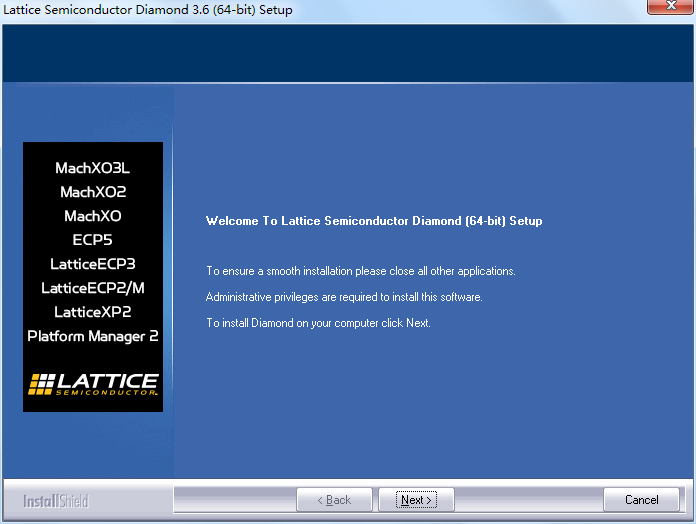 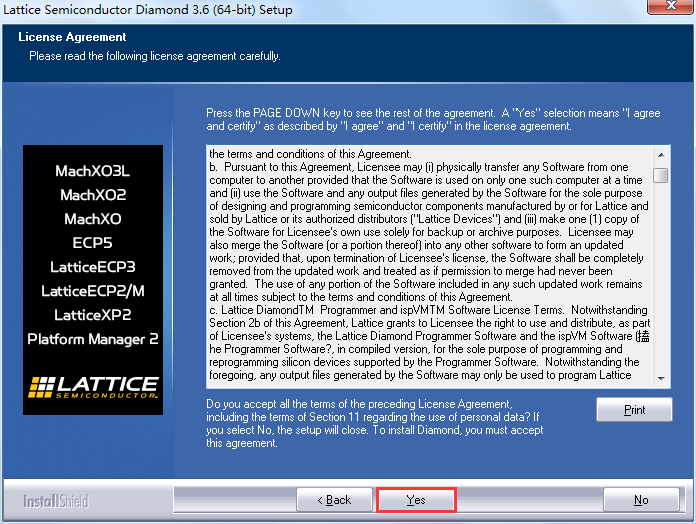 4、修改安装路径，默认是安装在C盘。
5、修改完路径后，点击Next，进入工具选项界面。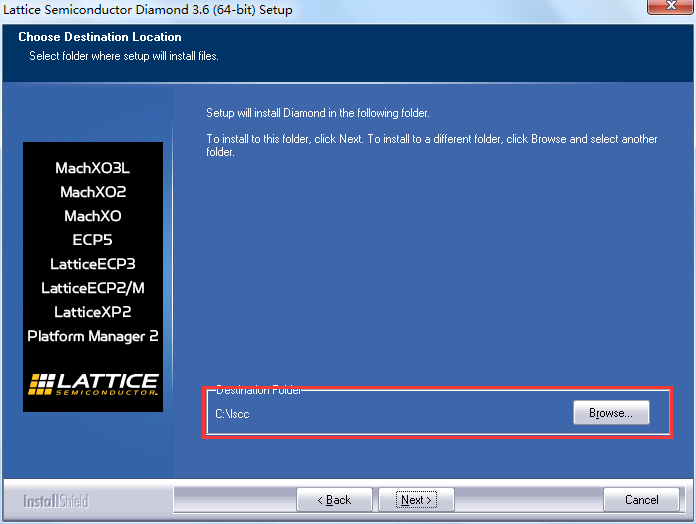 
6、我是选择默认设置，即全部安装。注意叉叉是表示选择。点击Next，进入文件夹名设置。当然你可以根据自己喜好，修改文件夹的名字。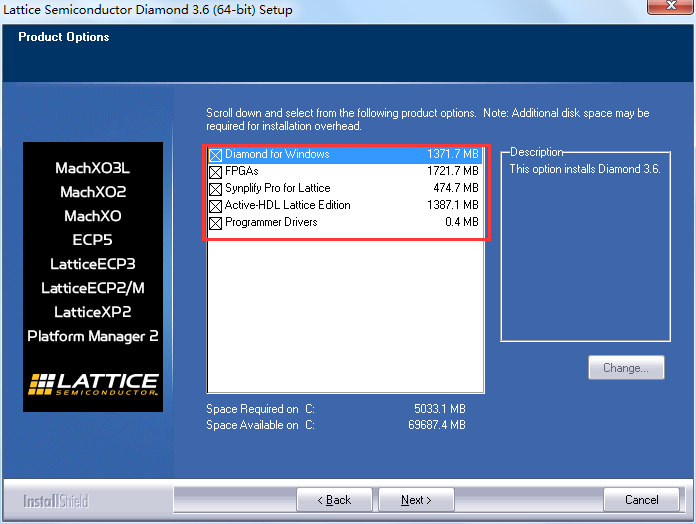 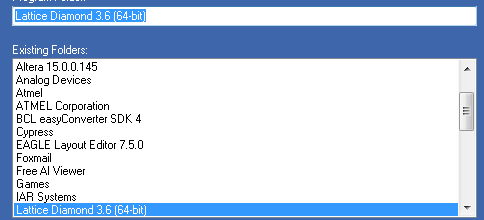 7、接下来就是认证设置。没有USB key，就只能选择Node-Lock License。关于Node-Lock License和Floating License的区别可以参考下面这个博客：
TestComplete 浮动许可证（Floating license)与节点锁定许可证(Node-locking license) 区别

8、点击Next，选择是否创建桌面快捷键。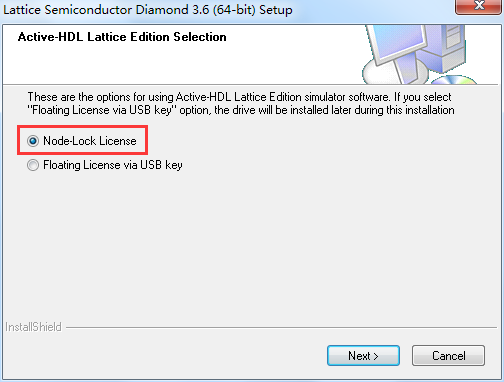 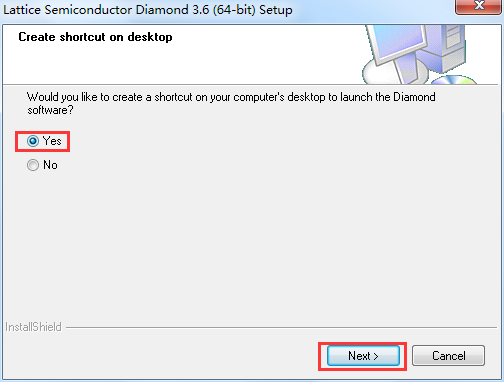 9、点击Next，选择是否安装USB驱动，这个必须同意！！！

10、完成这一系列设置后，软件列出所有设置内容。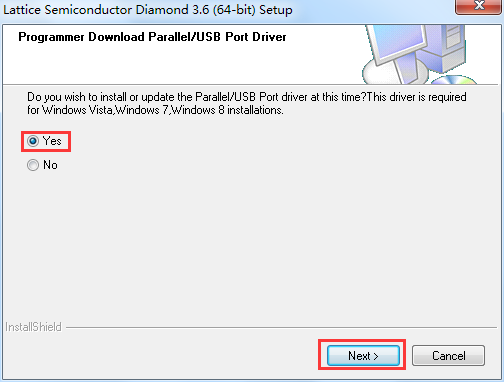 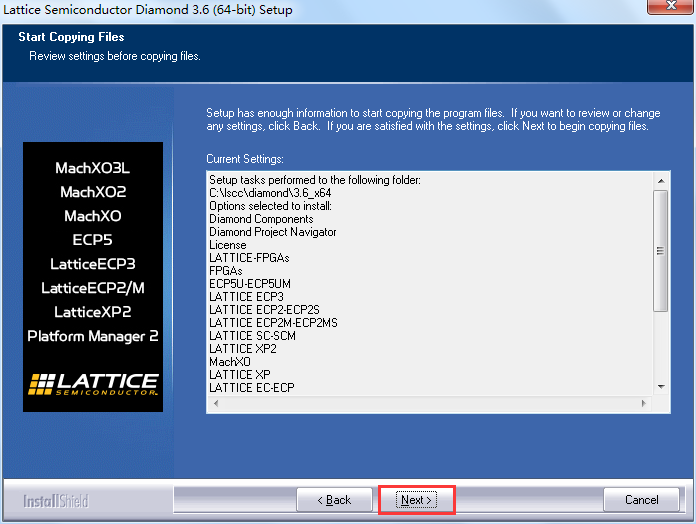 11、点击Next，正式进入安装环节。软件会评估一下本机系统，决定是否继续安装。

12、一般配置的PC机都可以通过评估。进入安装。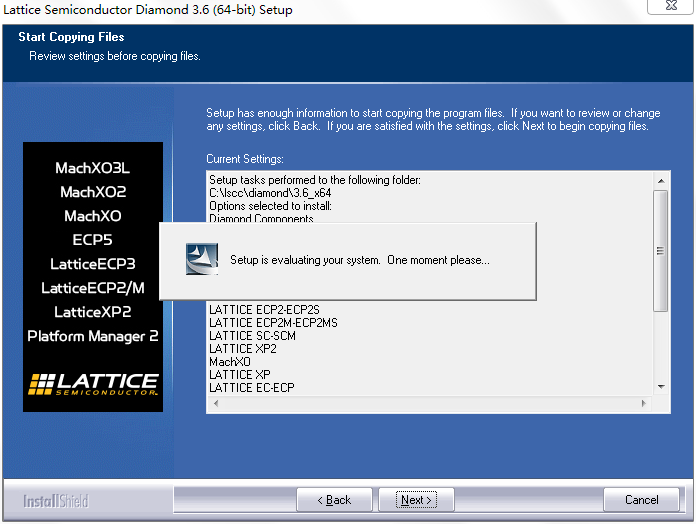 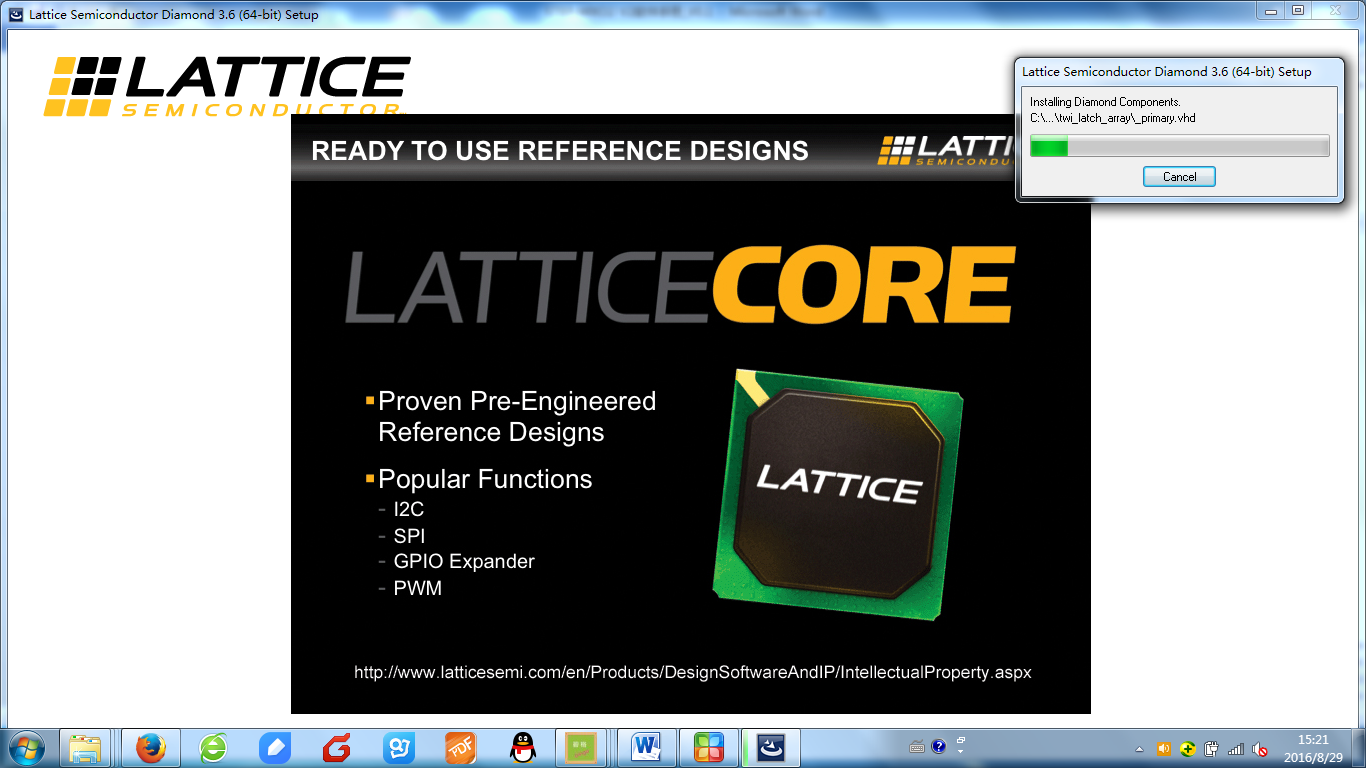 13、耐心等待=========>

14、点击Finish，完成安装。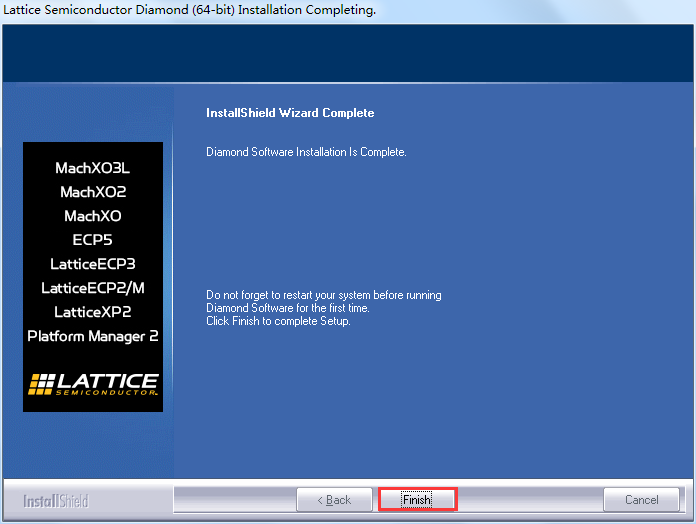 2.3 Diamond软件注册： 1、Diamond软件不仅提供了简单易用的操作环境，而且提供免费许可证使得用户能够设计并评估Diamond软件支持的不带SERDES的器件的性能。免费许可证获取十分简单，首先在Lattice官网注册一个账号（需要邮箱）。2、访问官网页面http://latticesemi.com/Support/Licensing.aspx，点击获得一个免费许可证。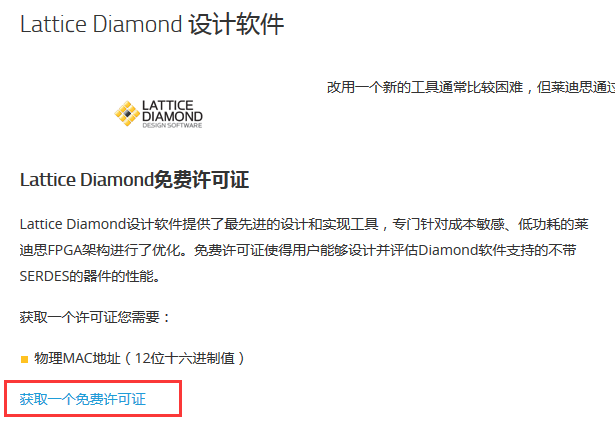 3、填写机器物理地址，生成一个license.dat文件，将会发送到注册所用的邮箱。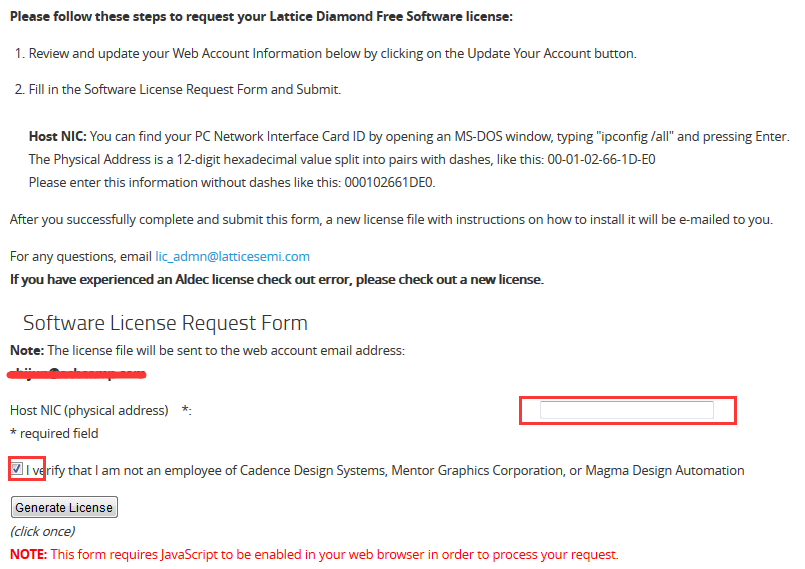 4、在软件安装过程中，已自动添加系统环境变量。只需将申请的license.dat文件拷贝到安装目录下的license文件夹中，本文例为：D:\lscc\diamond\3.6_x64\license\
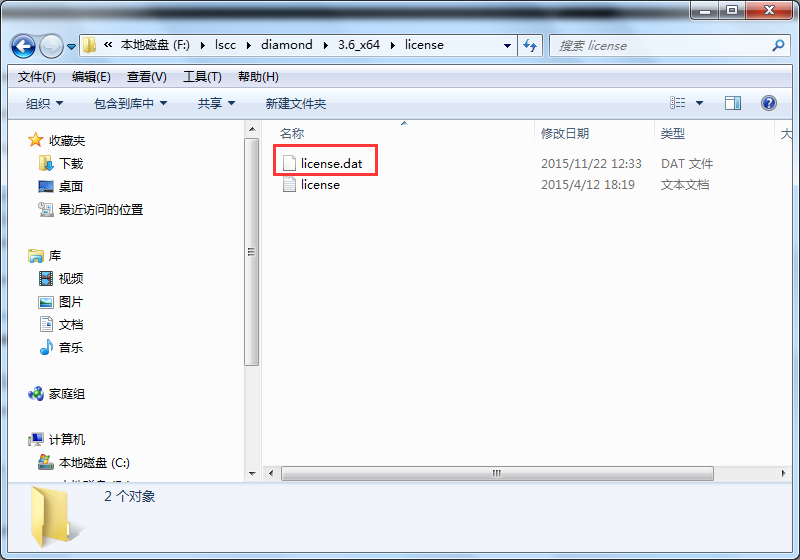 至此完成License文件设置，可以开始使用Diamond进行设计了。

注意！！！
如双击打开Diamond软件是出现如下错误，则表示环境变量设置有问题。
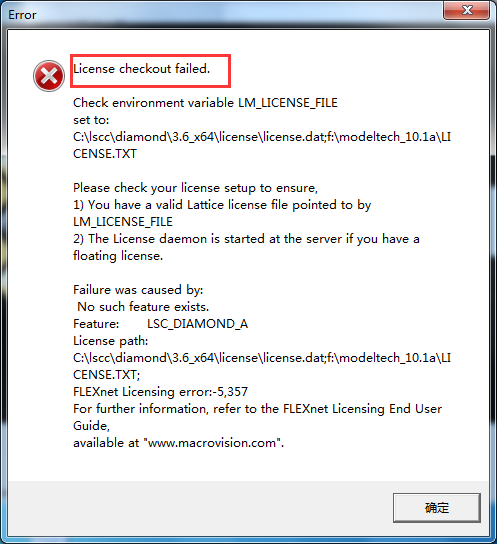 解决方法是：
右击“计算机”选择属性，进入控制面板中的系统属性界面。

点击高级系统设置。选择高级，点击环境变量！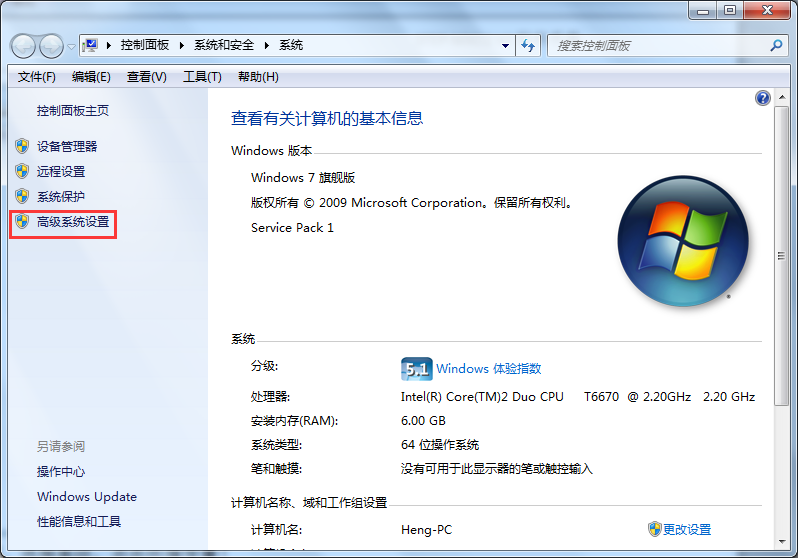 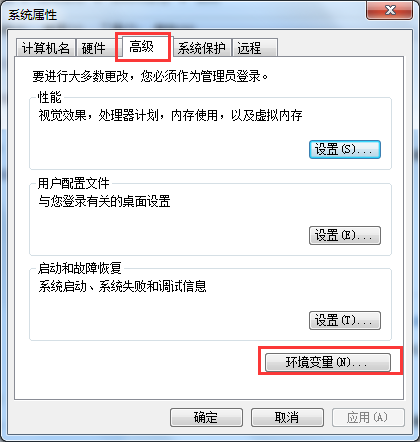 进入环境变量设置界面，查看用户变量中是否存在与系统变量LM_LICENSE_FILE相冲突的变量。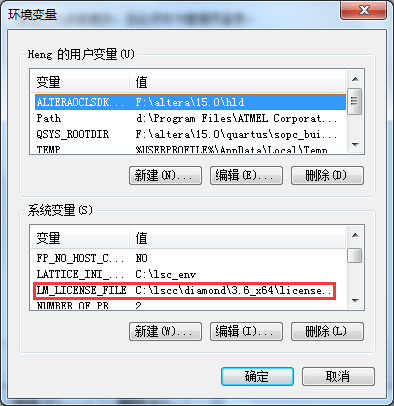 3．创建第一个工程3.5 小结总结一下FPGA的一般开发步骤：
1、建立工程，包括工程路径、芯片选型
2、源文件输入，一般有图形和文本输入两种方式，文本的话，一般公司使用Verilog较多吧
3、编译综合（Synthesis），将行为和功能层次表达的电子系统转化为低层次模块的组合，一般可以查看系统的RTL层次图
4、添加约束，包括分配管脚，可以使用图形和文本输入两种方式
5、实现(Implementation)，实现逻辑网表文件，布局布线
6、验证（Verification），包括时序仿真和功能仿真，一般会结合ModelSim编写testbench进行测试
7、生成下载的bitstream文件
8、下载工程文件到开发板，包括仿真器连接和配置
9、效果演示
比较简单的工程可以省略其中的一些步骤，直接上板看效果。4．仿真工具Active-HDLFPGA设计里还有一个重要的步骤就是仿真，Diamond软件开发环境同时集成了Active-HDL工具，下面看看如何进行功能仿真1、首先新建一个testbench文件，方法和新建Verilog源文件一样。我们命名为and2_tb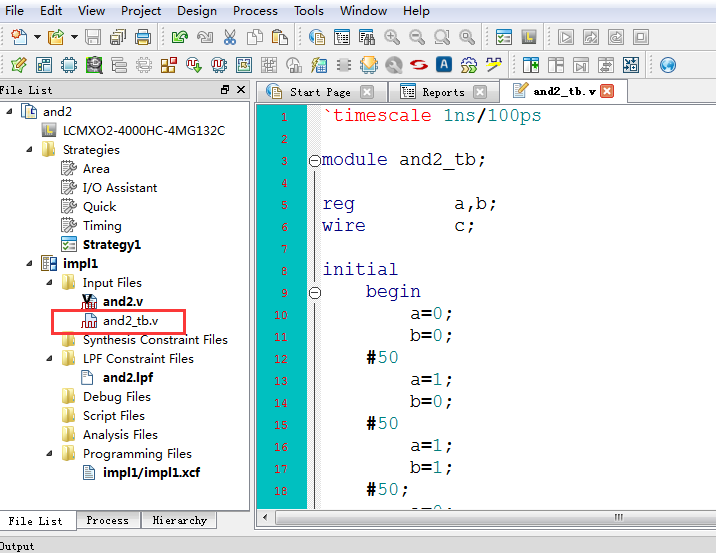 2、testbench测试文件内容如下：`timescale 1ns/100psmodule and2_tb;reg  		a,b;wire			c;initial begin 		a=0;		b=0;		#50		a=1;		b=0;		#50		a=1;		b=1;		#50;		a=0;		b=1;	endand2 and2_u1(				.a		(a),				.b		(b),				.c		(c)			);	endmodule3、这里需要注意的是测试文件只是用来仿真的，很多语句是不可综合的，所以要设置文件的属性。在工程目录里右键点击and2_tb文件，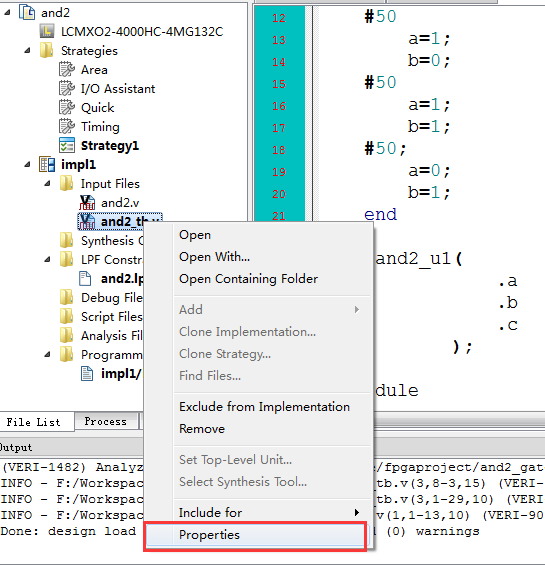 弹出一个属性窗口，把测试文件属性值改为simulation表示只做仿真。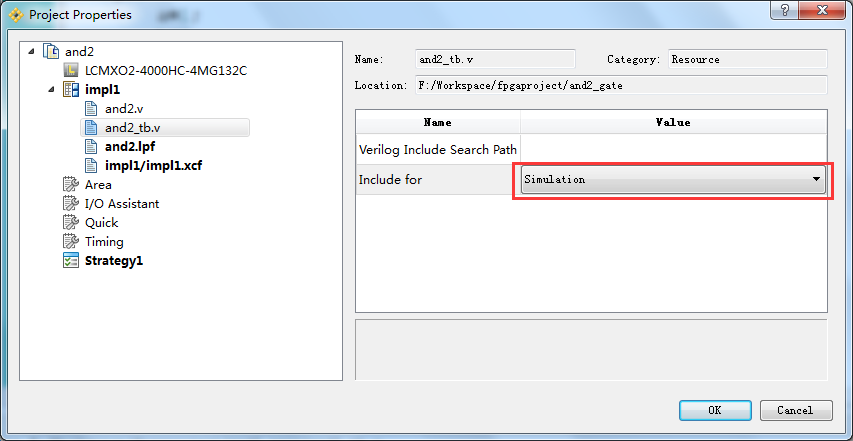 4、点击工具栏的仿真向导按钮，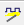 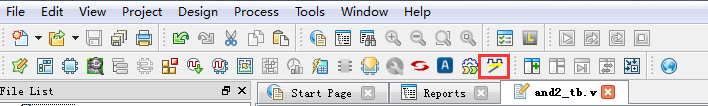 或者是Tool->Simulation Wizard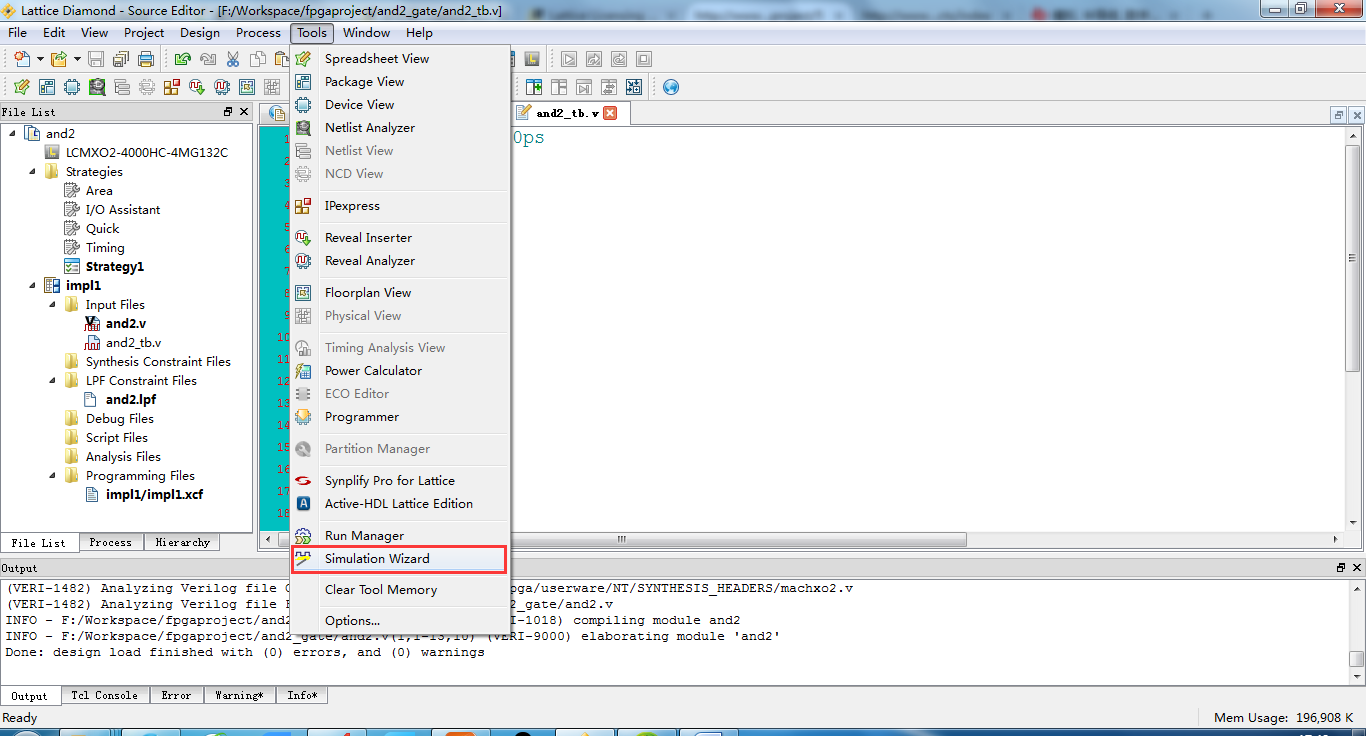 5、弹出仿真向导窗口，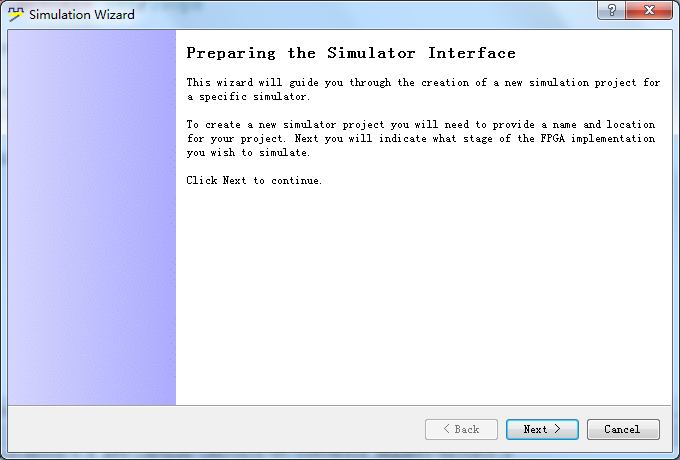 6、给仿真的工程去一个名字，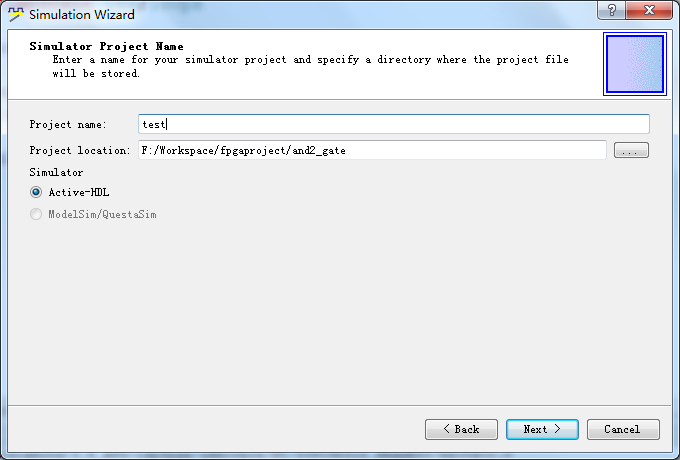 7、选择仿真的阶段，这里是功能仿真，所以只能选RTL级。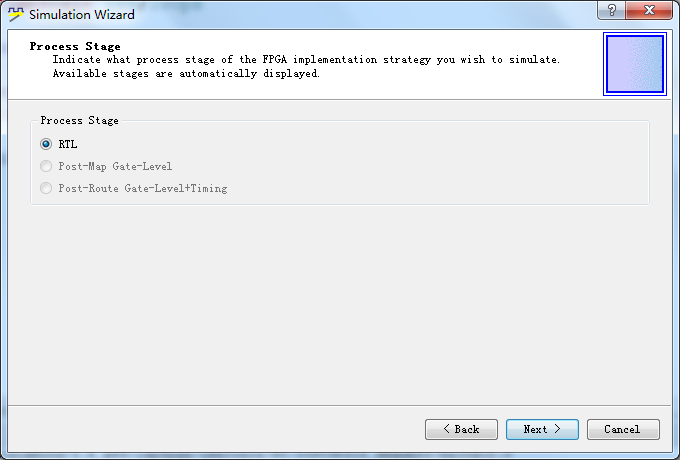 8、选择添加或者删除所要仿真的源文件和测试文件，如果确认了Copy Source to Simulation Directory选项，将会拷贝源文件到仿真工程目录。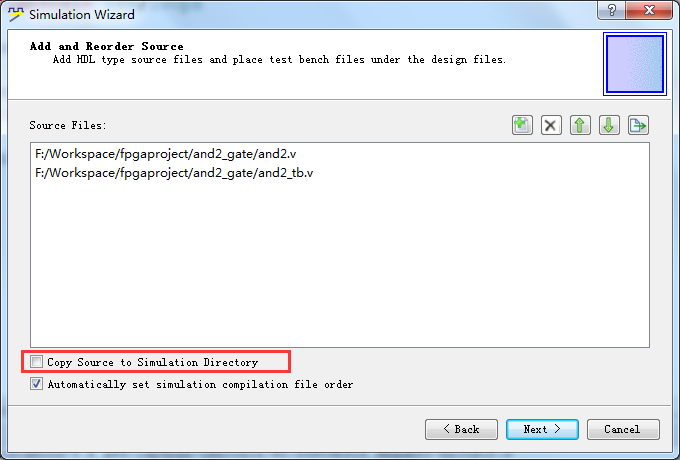 9、仿真工程列表，如果有多个测试文件可以选择顶层测试文件。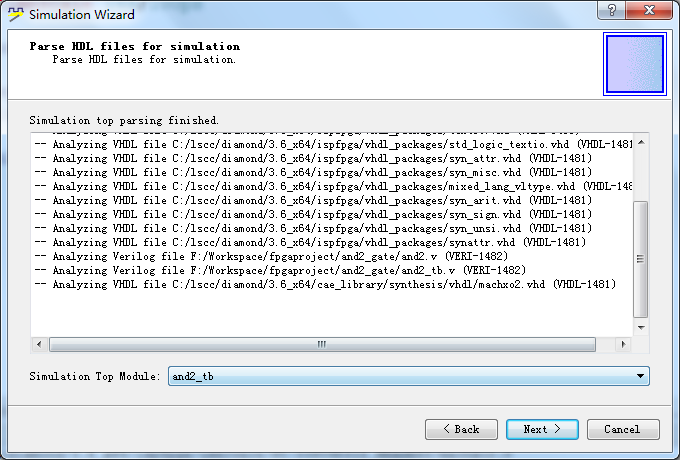 10、仿真工程项目创建完成，如果下方选项确定，将会在完成后自动执行仿真并显示波形文件。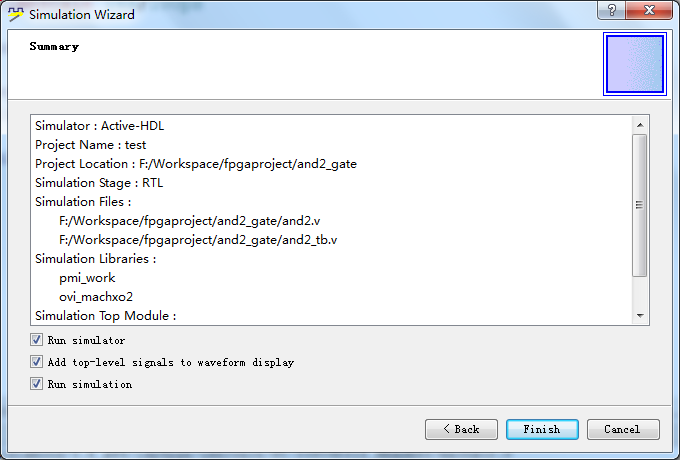 11、完成仿真向导后，执行方针显示仿真后波形。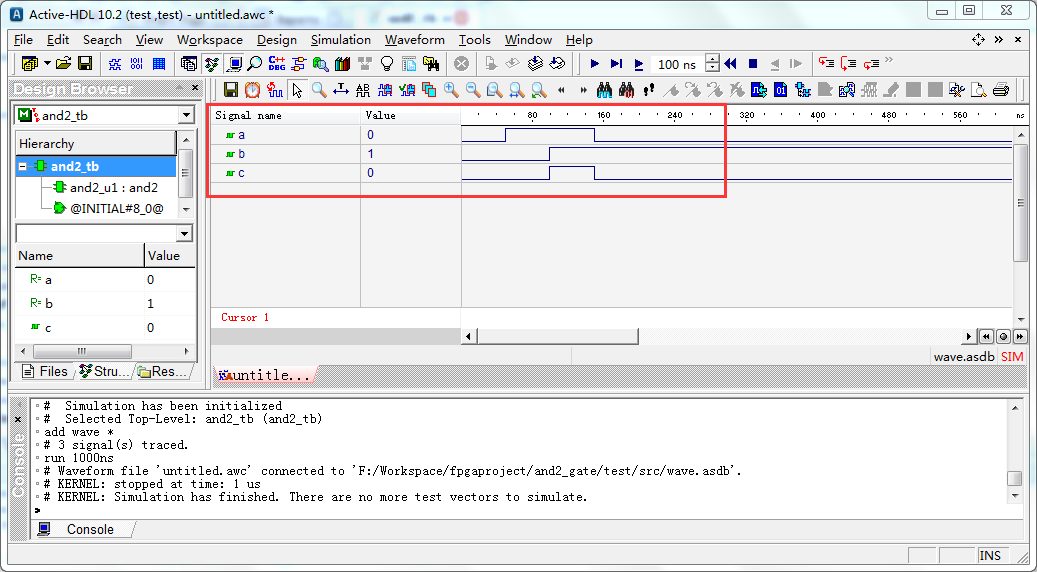 5．版本3.1 新建一个工程1、在Diamond软件面板上，选择File>New>Project，进行新工程创建。
2、创建新工程，点击Next，开始工程设置。

3、设置工程名称和工程所在路径，此处要注意：工程路径必须创建并选择工程文件夹，否则所有相关文件均会在上一层目录中。如本例，若路径仅选择E:/Step_FPGA，则And_Gate工程所有文件均保存在Step_FPGA中。完成设置后点击Next。

4、添加相关设计文件或约束文件。有必要提醒：务必勾选Copy source to implementation directory，否则会影响原文件。若无需添加则直接Next。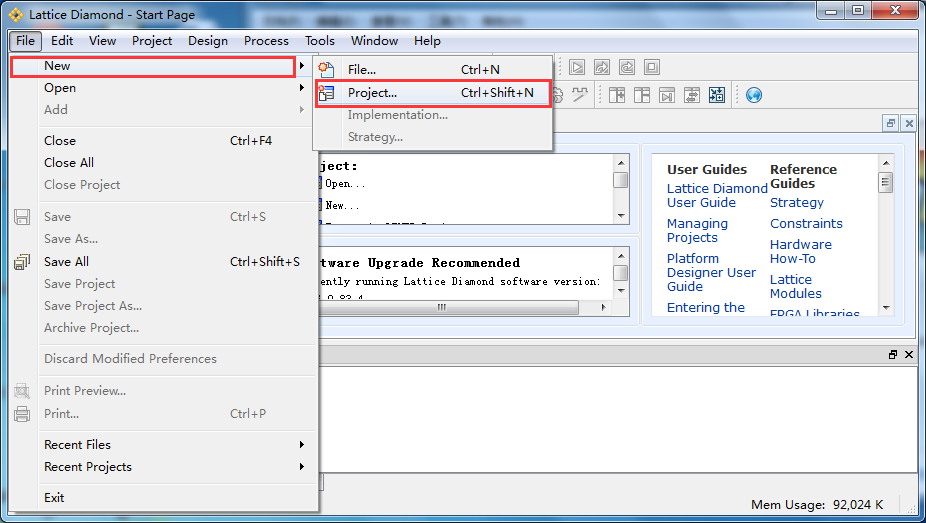 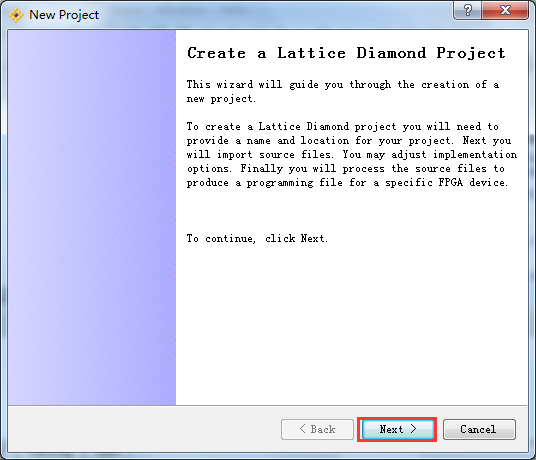 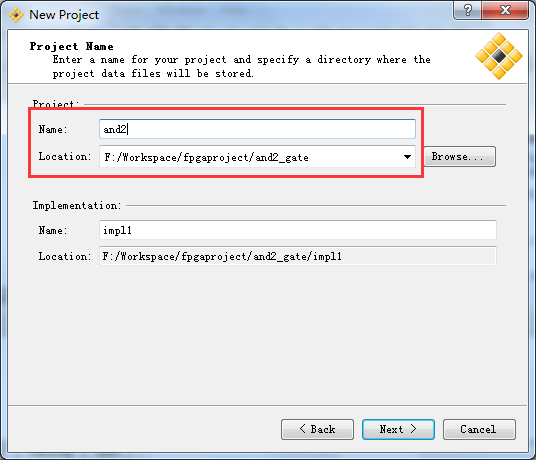 
5、器件选择：LCMXO2-4000HC-4MG132C。务必按照下图所示选择。完成设置后点击Next。

6、综合工具选择，可以选择第三方综合工具，但本人一般使用原厂综合工具，故默认设置。直接Next。

7、当看到下图，说明工程创建已经完成。点击Finish就OK了。
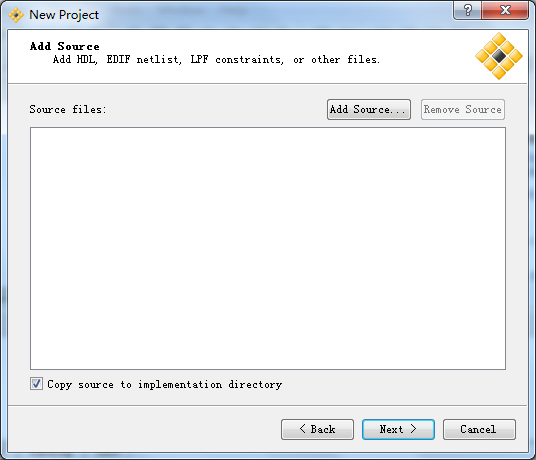 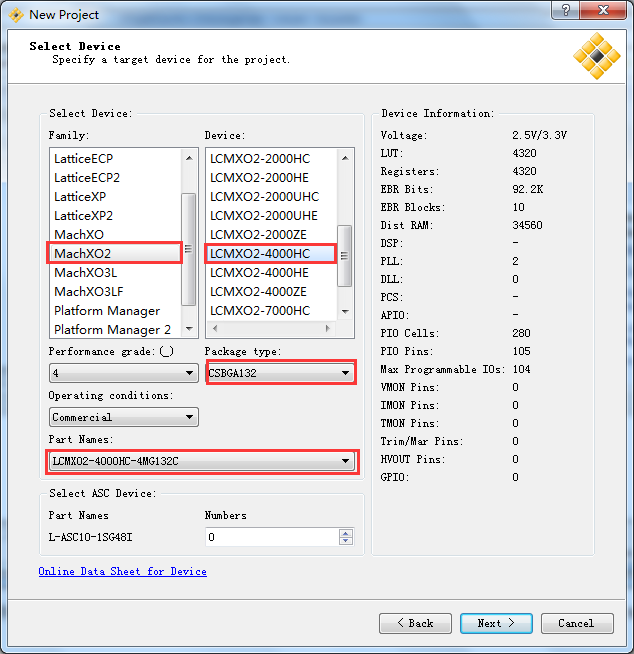 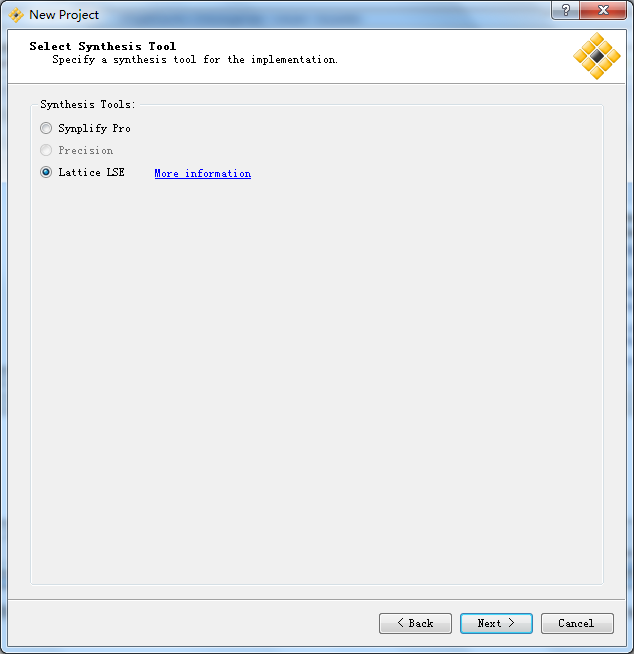 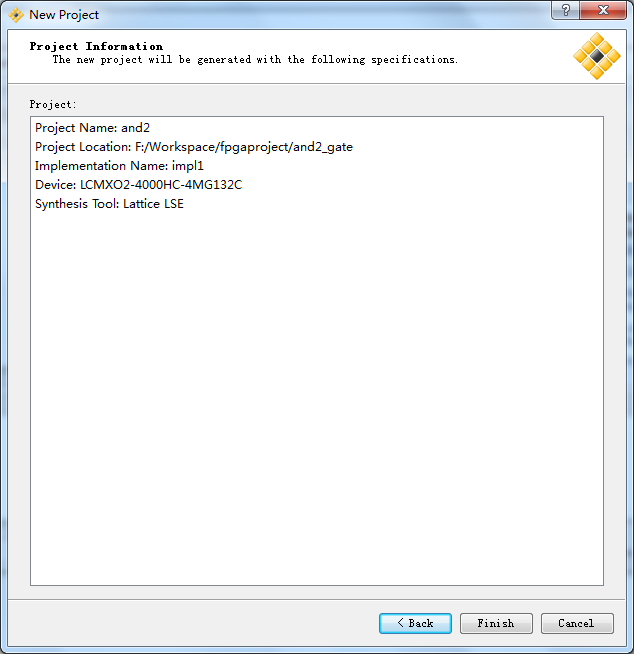 3.2 添加设计文件
1、在Diamond软件面板上，选择File>New>File，进行新文件创建。

2、在文件创建界面，选择合适的文件类型。本文添加Verilog HDL设计文件。选好类型，设置文件名称。点击Yes，完成创建。

3、在新创建的Verilog文件中进行Verilog HDL代码编写。编写完成后，保存。IDE自动将模块更新到左侧Hierarchy(层次)窗口。

代码如下：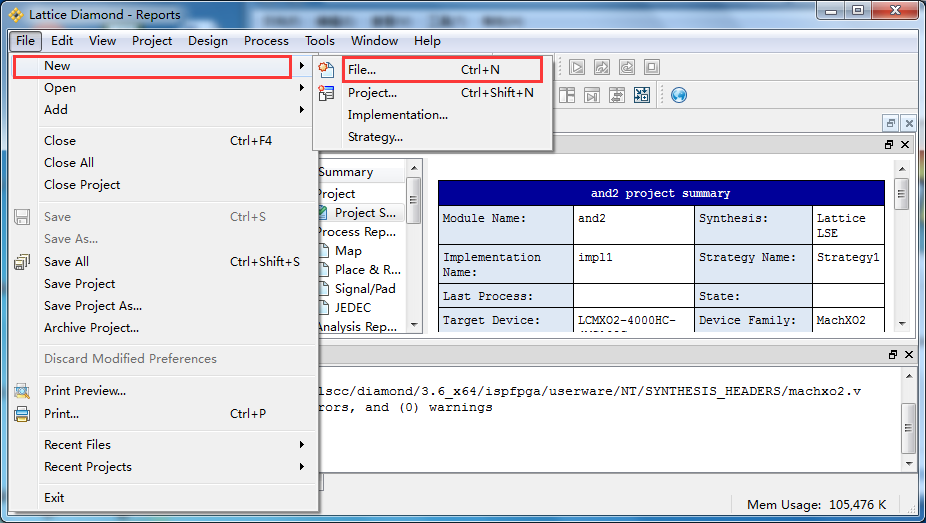 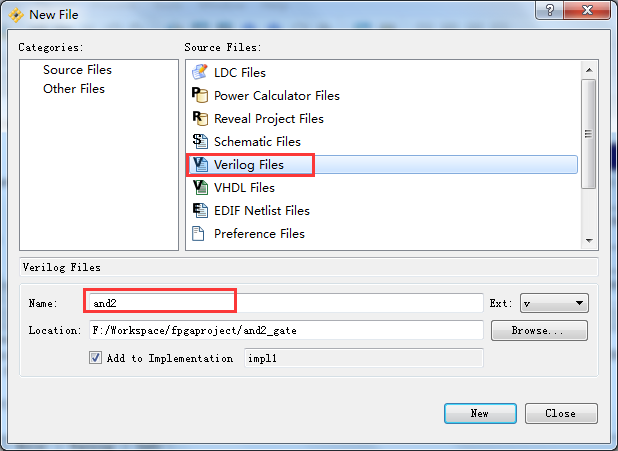 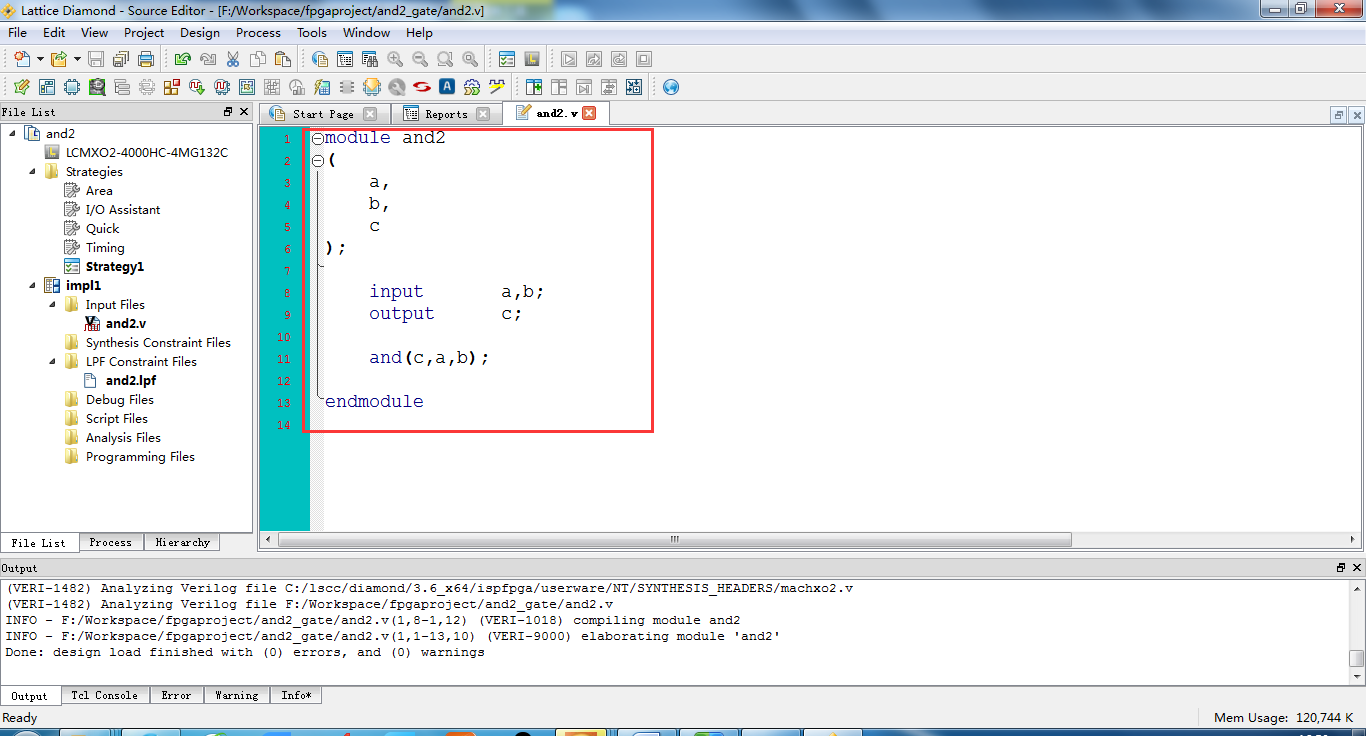 module and_gate(         input wire a,b,         output wire c);        and(c,a,b);endmodule4、编写好代码，需要进行验证。在IDE左侧，选择Process。双击Synthesis Design，对设计进行综合。

若设计没有问题，在选项前面会有绿色的对号。。。若出错都是红色的叉叉。。。还不知道如果是警告会是什么符号，黄色的叹号？

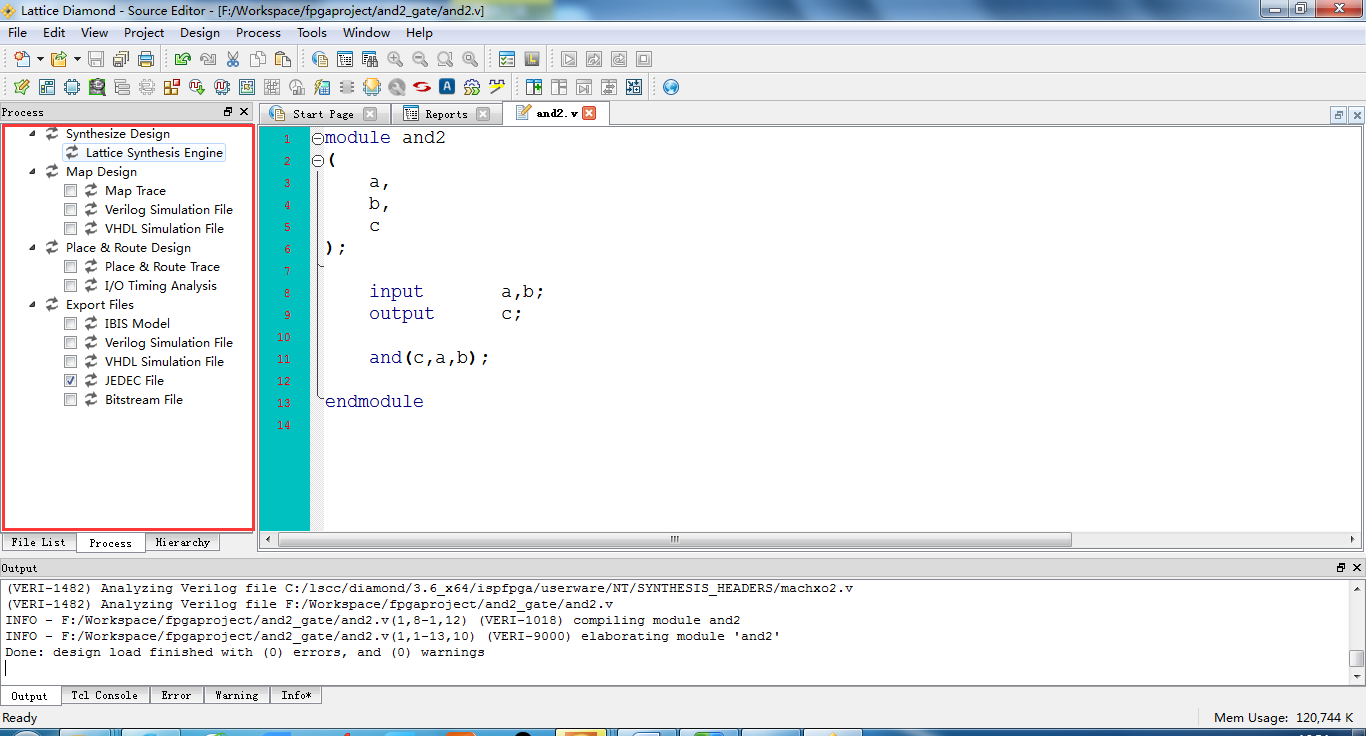 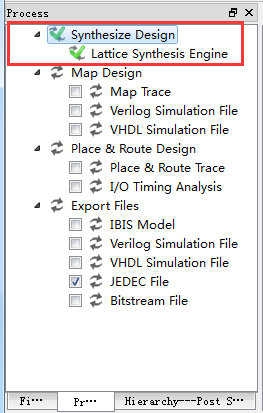 3.3 管脚分配
1、在工具栏中选择第三行第一个图标，点击即可进入管脚分配界面。
或者选择Tools->Spreadsheet View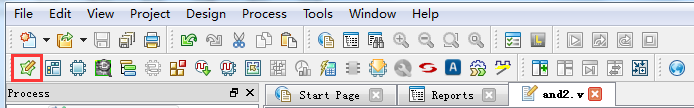 
2、管脚设计需要的约束如下。a---key1,b----key2,c----led1。完成设置后，Ctrl+S保存设置。
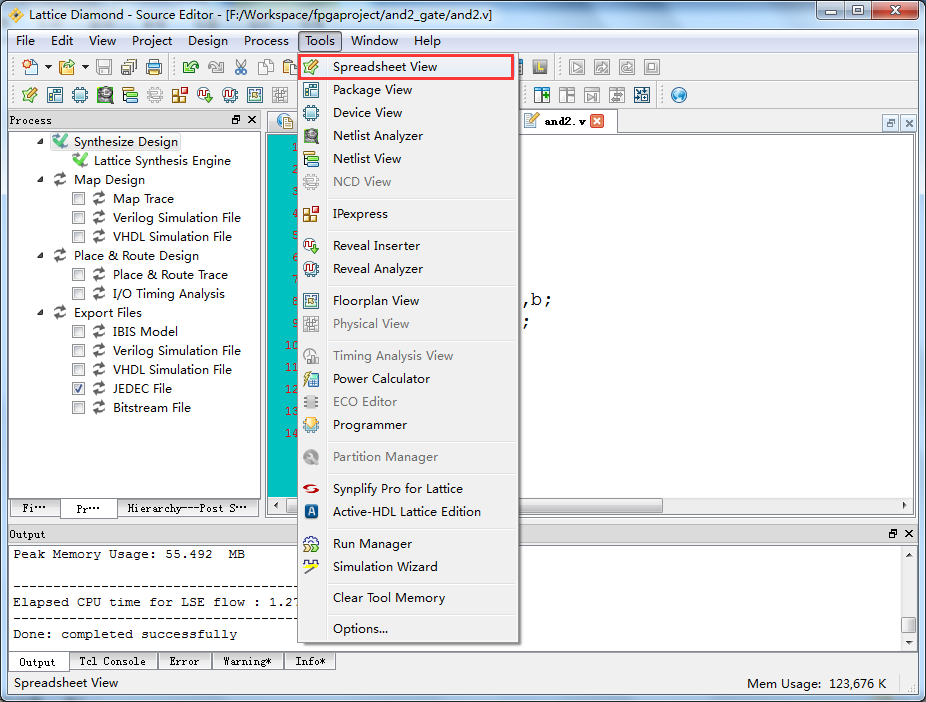 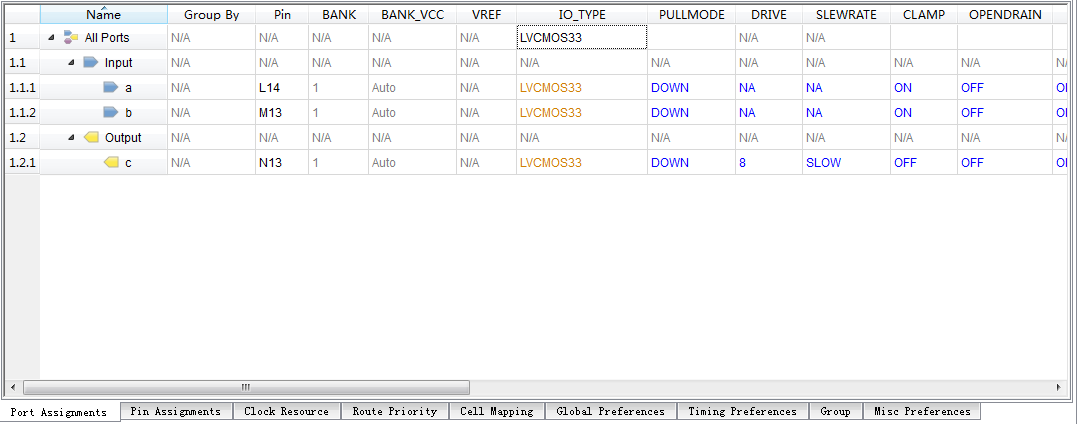 3.4 生成编译文件与下载
1、由于本设计极其简单，故没有将仿真、布局、布线、生成编译文件一步一步介绍给大家。在此，想告诉大家，若设计简单可直接生成编译文件。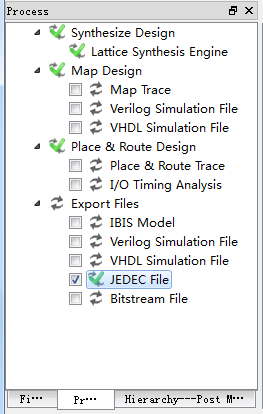 2、完成编译后，打开您工程的所在目录下的impl1（若在新建工程时更改名称，则为该名称的文件夹）文件夹，找到XXX.jed文件。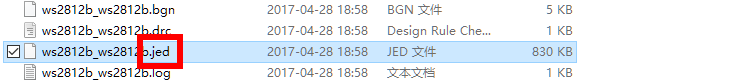 
3、连接小脚丫STEP MXO2-C板卡至电脑，打开“我的电脑”，找到名为“STEP FPGA”的存储设备，将JED文件复制进“STEP FPGA”中。 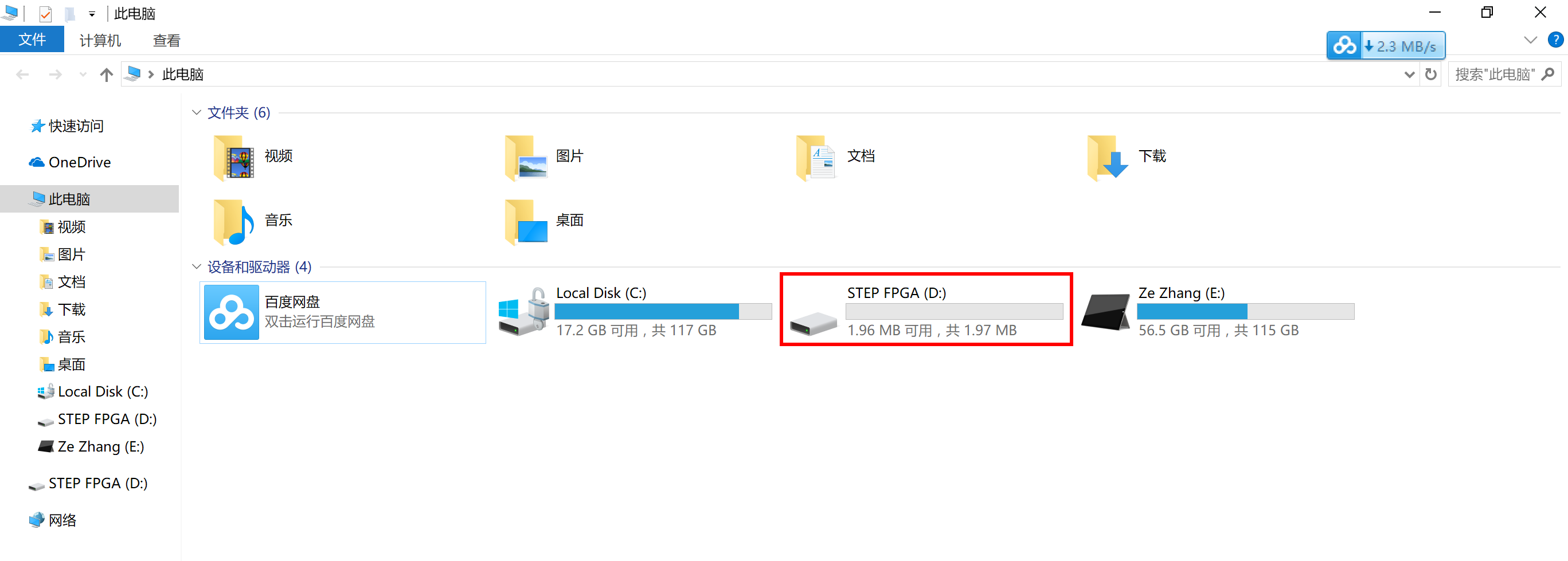 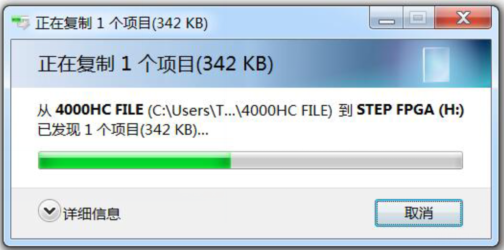 5、稍等几秒，即可下载完成。

至此，新工程从创建到综合实现，再到编译下载都已完成。

接下来就是看看下载到小脚丫上的程序运行结果了。实例是一个简单的二输入与门逻辑，利用两个按键（key1、key2）来控制LED灯（led1）的亮灭。在FPGA板上led1的信号为高时，led1不亮；当led1的信号为低时，led1点亮。而按键key1和key2初始状态是高，当按键按下时信号变低。所以程序运行后，按任意一个键或者两个键同时按下，led1变亮；否则的话，led1应该不亮。
版本号修改日期修改V1.02017/7/12初始版本